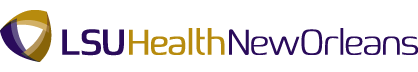         Institutional Animal Care and Use Committee	IACUC Amendment - Change in Personnel	Revised 6/11/2019Electronic Submission Date: Conflict of Interest Team Member FormPrincipal Investigator Name:      INSTRUCTIONS:  ALWAYS download the latest version, and then save this form before completing it. DO NOT type into the gray shaded areas. Add lines to tables as needed. To check a box, point the cursor to the box and left click.  It is not necessary to submit the CIP to the IBC office; IACUC will verify all training required by the IACUC and IBC.Submit amendment by emailing the completed form in WORD format along with any supporting documents to: IACUCoffice@lsuhsc.edu.  Personnel submitting on behalf of the PI must cc the PI on the email for IACUC acceptance of the application.  Paper submission will not be accepted.PI first & last name      Email1.Complete the table for all applicable projects affected by this change.Complete the table for all applicable projects affected by this change.Complete the table for all applicable projects affected by this change.Complete the table for all applicable projects affected by this change.IACUC #Amend #IBC #Project Title2.List the full names of all individuals removing from this project. 3.To authorize participation of an individual, provide the demographic information of the individual and complete all applicable items. (When adding, list only one person per CIP form.)To authorize participation of an individual, provide the demographic information of the individual and complete all applicable items. (When adding, list only one person per CIP form.)To authorize participation of an individual, provide the demographic information of the individual and complete all applicable items. (When adding, list only one person per CIP form.)To authorize participation of an individual, provide the demographic information of the individual and complete all applicable items. (When adding, list only one person per CIP form.)To authorize participation of an individual, provide the demographic information of the individual and complete all applicable items. (When adding, list only one person per CIP form.)To authorize participation of an individual, provide the demographic information of the individual and complete all applicable items. (When adding, list only one person per CIP form.)To authorize participation of an individual, provide the demographic information of the individual and complete all applicable items. (When adding, list only one person per CIP form.)To authorize participation of an individual, provide the demographic information of the individual and complete all applicable items. (When adding, list only one person per CIP form.)To authorize participation of an individual, provide the demographic information of the individual and complete all applicable items. (When adding, list only one person per CIP form.)To authorize participation of an individual, provide the demographic information of the individual and complete all applicable items. (When adding, list only one person per CIP form.)To authorize participation of an individual, provide the demographic information of the individual and complete all applicable items. (When adding, list only one person per CIP form.)First & last nameFirst & last nameFirst & last nameDegreeDegreeEmailOffice or lab phoneCell phoneCell phoneDepartmentLSU Health School ofLSU Health School ofPersonnel statusPersonnel status Faculty   Staff   Gratis Appointment   Resident/Fellow   Medical student/grad Faculty   Staff   Gratis Appointment   Resident/Fellow   Medical student/grad Faculty   Staff   Gratis Appointment   Resident/Fellow   Medical student/grad Faculty   Staff   Gratis Appointment   Resident/Fellow   Medical student/grad Faculty   Staff   Gratis Appointment   Resident/Fellow   Medical student/grad Faculty   Staff   Gratis Appointment   Resident/Fellow   Medical student/grad Faculty   Staff   Gratis Appointment   Resident/Fellow   Medical student/grad Faculty   Staff   Gratis Appointment   Resident/Fellow   Medical student/grad Faculty   Staff   Gratis Appointment   Resident/Fellow   Medical student/gradRole in projectRole in project Investigator   Lab technician   Animal technician/care taker   Data processing only Investigator   Lab technician   Animal technician/care taker   Data processing only Investigator   Lab technician   Animal technician/care taker   Data processing only Investigator   Lab technician   Animal technician/care taker   Data processing only Investigator   Lab technician   Animal technician/care taker   Data processing only Investigator   Lab technician   Animal technician/care taker   Data processing only Investigator   Lab technician   Animal technician/care taker   Data processing only Investigator   Lab technician   Animal technician/care taker   Data processing only Investigator   Lab technician   Animal technician/care taker   Data processing onlyIdentify procedures, experiments and activities in this study that this individual has been trained to perform.Identify procedures, experiments and activities in this study that this individual has been trained to perform.Identify procedures, experiments and activities in this study that this individual has been trained to perform.Identify procedures, experiments and activities in this study that this individual has been trained to perform.Identify procedures, experiments and activities in this study that this individual has been trained to perform.Identify procedures, experiments and activities in this study that this individual has been trained to perform.Identify procedures, experiments and activities in this study that this individual has been trained to perform.Identify procedures, experiments and activities in this study that this individual has been trained to perform.Identify procedures, experiments and activities in this study that this individual has been trained to perform.Identify procedures, experiments and activities in this study that this individual has been trained to perform.Identify procedures, experiments and activities in this study that this individual has been trained to perform.If authorizing a Non-LUSHSC-NO individual, provide name and address of the institution (or company). All compulsory training is required; consideration will be given if documentation of comparable training is submitted with CIP.If authorizing a Non-LUSHSC-NO individual, provide name and address of the institution (or company). All compulsory training is required; consideration will be given if documentation of comparable training is submitted with CIP.If authorizing a Non-LUSHSC-NO individual, provide name and address of the institution (or company). All compulsory training is required; consideration will be given if documentation of comparable training is submitted with CIP.If authorizing a Non-LUSHSC-NO individual, provide name and address of the institution (or company). All compulsory training is required; consideration will be given if documentation of comparable training is submitted with CIP.If authorizing a Non-LUSHSC-NO individual, provide name and address of the institution (or company). All compulsory training is required; consideration will be given if documentation of comparable training is submitted with CIP.If authorizing a Non-LUSHSC-NO individual, provide name and address of the institution (or company). All compulsory training is required; consideration will be given if documentation of comparable training is submitted with CIP.If authorizing a Non-LUSHSC-NO individual, provide name and address of the institution (or company). All compulsory training is required; consideration will be given if documentation of comparable training is submitted with CIP.If authorizing a Non-LUSHSC-NO individual, provide name and address of the institution (or company). All compulsory training is required; consideration will be given if documentation of comparable training is submitted with CIP.If authorizing a Non-LUSHSC-NO individual, provide name and address of the institution (or company). All compulsory training is required; consideration will be given if documentation of comparable training is submitted with CIP.If authorizing a Non-LUSHSC-NO individual, provide name and address of the institution (or company). All compulsory training is required; consideration will be given if documentation of comparable training is submitted with CIP.If authorizing a Non-LUSHSC-NO individual, provide name and address of the institution (or company). All compulsory training is required; consideration will be given if documentation of comparable training is submitted with CIP.Training HistoryIndividuals can retrieve or print their certification dates from KDS:  KDS on-line training and CITI:  https://www.citiprogram.org/Training HistoryIndividuals can retrieve or print their certification dates from KDS:  KDS on-line training and CITI:  https://www.citiprogram.org/Date completedSourceDate PI or PI designee trained the named individual to this protocol, lab, and/or clinic prior to conduct work authorized to perform.Date PI or PI designee trained the named individual to this protocol, lab, and/or clinic prior to conduct work authorized to perform.RequiredInstitutional Required Training Modules  [KDS:  https://intranet.lsuhsc.edu/ctms/kds/home/]Institutional Required Training Modules  [KDS:  https://intranet.lsuhsc.edu/ctms/kds/home/]Institutional Required Training Modules  [KDS:  https://intranet.lsuhsc.edu/ctms/kds/home/]KDSLSUHSC Conflict of Interest in Sponsored Projects (Required for ALL team members participating in ALL research projects, whether sponsored or not, human, animal or other.)LSUHSC Conflict of Interest in Sponsored Projects (Required for ALL team members participating in ALL research projects, whether sponsored or not, human, animal or other.)KDS every 4 yrs.EH&S Training Modules [EH&S: https://www.lsuhsc.edu/admin/pfm/ehs/train.aspx]EH&S Training Modules [EH&S: https://www.lsuhsc.edu/admin/pfm/ehs/train.aspx]EH&S Training Modules [EH&S: https://www.lsuhsc.edu/admin/pfm/ehs/train.aspx]KDS, EH&SBloodborne Pathogen – (High Risk required for researchers; Low Risk for those not performing in lab or working with animals)Bloodborne Pathogen – (High Risk required for researchers; Low Risk for those not performing in lab or working with animals)KDS-HR annual;  KDS-LR every 5yrs.Laboratory & Biological Safety Training (Required for anyone working in a laboratory setting)Laboratory & Biological Safety Training (Required for anyone working in a laboratory setting)KDS every 3 yrs.IBC and rDNA Compliance Program (Required for PI & key personnel)IBC and rDNA Compliance Program (Required for PI & key personnel)KDS every 5 yrs.Shipping Biological Materials (Personnel who prepares package, ships and/or delivers biologicals, chemicals, pathogens, etc.)Shipping Biological Materials (Personnel who prepares package, ships and/or delivers biologicals, chemicals, pathogens, etc.)EH&S onceRadiation Safety (Required where applicable)Radiation Safety (Required where applicable)EH&S onceLaser Safety (Required for Class 3B or 4 lasers)Laser Safety (Required for Class 3B or 4 lasers)EH&S onceSpecify other EH&S training: Specify other EH&S training: EH&S Animal Research Training [CITI:  https://www.citiprogram.org/]                                                      [DOAC: https://intranet.lsuhsc.edu/animalcare/]Animal Research Training [CITI:  https://www.citiprogram.org/]                                                      [DOAC: https://intranet.lsuhsc.edu/animalcare/]Animal Research Training [CITI:  https://www.citiprogram.org/]                                                      [DOAC: https://intranet.lsuhsc.edu/animalcare/]DOAC, KDS or CITIDOAC Animal Care - Tri-annual Occupational Health & Safety Program Questionnaire (Completion required; however, active participation is voluntary.)DOAC Animal Care - Tri-annual Occupational Health & Safety Program Questionnaire (Completion required; however, active participation is voluntary.)KDS every 3 yrs., update as neededDOAC Animal Care - Tri-annual Laboratory Animal AllergiesDOAC Animal Care - Tri-annual Laboratory Animal AllergiesKDS every 3 yrs.DOAC Orientation & Barrier Training  (Required for access into any part of DOAC facilities)DOAC Orientation & Barrier Training  (Required for access into any part of DOAC facilities)DOAC Classroom DOAC Aseptic Surgery (Required if performing survival surgery)DOAC Aseptic Surgery (Required if performing survival surgery)DOAC ClassroomCITI Working with Animal in Research, Initial course for Investigators-StudentsCITI Working with Animal in Research, Initial course for Investigators-StudentsCITI onceCITI Working with Animals in Biomedical Research - Refresher Course CITI Working with Animals in Biomedical Research - Refresher Course CITI every 3 yrs.CITI applicable courses related to activities to be performed. CITI applicable courses related to activities to be performed. CITI applicable courses related to activities to be performed. CITI applicable courses related to activities to be performed. Aseptic SurgeryCITI onceReducing Pain and DistressCITI onceWork with MiceCITI onceWork with RatsCITI onceWork with species:  CITI once List other specific training required or provided by EH&S, DOAC veterinarian, IACUC or PI.  List other specific training required or provided by EH&S, DOAC veterinarian, IACUC or PI.  List other specific training required or provided by EH&S, DOAC veterinarian, IACUC or PI.  List other specific training required or provided by EH&S, DOAC veterinarian, IACUC or PI. LSUHSC-NO IACUC USE ONLY * DO NOT SUBMIT TO GRANTING AGENCY LSUHSC-NO IACUC USE ONLY * DO NOT SUBMIT TO GRANTING AGENCY In the judgment of the IACUC, the individual identified in this CIP amendment is authorized and trained to participate in the listed IACUC protocol(s) activities.Approval Signature: __________________________________      Date of Approval:   ______________In the judgment of the IACUC, the individual identified in this CIP amendment is authorized and trained to participate in the listed IACUC protocol(s) activities.Approval Signature: __________________________________      Date of Approval:   ______________Charles Nichols, PhD, IACUC Chair ORPaul Fidel, Jr., PhD, IACUC Vice-ChairIACUC #Project TitleFunding Source, if applicableTeam Member NameTeam Member NameInstitution NameFor External Institutions OnlyIs the institution listed onthe FDP website?For External Institutions OnlyIs the institution listed onthe FDP website?E-mail AddressFirstLastYesNo1.2.3.4.5.6.7.8.9.10.